TALLER DEL GRADO SEPTIMOIndicador de desempeño: Realiza los fundamentos técnicos básicos del baloncesto aplicando sus reglas básicas de juego. Tema: Baloncesto.    Nota 1: Las fotos del trabajo debe ser enviado al correo juliangov@campus.com.co con el nombre de la niña y grado.Fundamentos técnicos del baloncesto.El pase.Tiro a canasta.El bote.La defensa. El pase.Es la combinación del balón con el resto de compañeros del mismo equipo.El pase sirve para lograr obtener la mejor opción de tiro. Existen diferentes tipos de pases: Pase de pecho.Pase picadoPase de béisbol.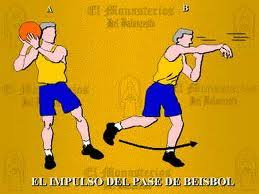 Videos explicativos.https://www.youtube.com/watch?v=TNYVK-s1HR4https://www.youtube.com/watch?v=fCHAR9PBDNUhttps://www.youtube.com/watch?v=CcWJb5egvX8ActividadRealiza un mapa conceptual de la siguiente lectura https://entrenadordebasquet.com/tipos-de-pases-en-el-baloncesto/ ten en cuenta los diferentes tipos de pases.